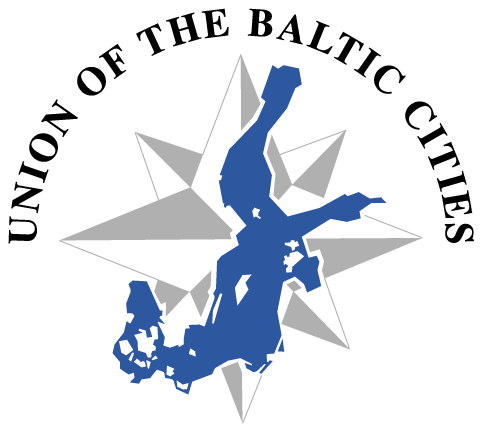 Commission on CultureInvitation to the Annual board meeting of the Commission on CultureTallin 12.11.2014, 14:00- 16:30
National Library of EstoniaTõnismägi 2, 15189 Tallinn, Estonia   http://www.nlib.ee/enAGENDAOpening of the meeting Election of the chairman the boardElection of the vice-chairman of the boardThe Action Plan 2014 up-to-date The Budget 2014 up-to-date Nomination of the CoC’s candidate for the Baltic Sea award 2015, see: http://www.ubc.net/news,2,3083.htmlConsolidation Work, see http://www.ubc.net/documentation,76,3036.htmlEUSBSR Priority Area Culture Conference ‘Learning from the past, looking into the future’ on 13-14 of November in Tallinn. See: http://www.eusbsrculture.eu/Friday, 14 November – Looking into the futureVenue: National Library in Tallinn10.00-11:15, Session 32nd BSR Cultural Dialogue (focus on culture & social inclusion)-continuation of the cultural dialogue started during the EUSBSR Annual Forum in Turku. The Vice Chair of CoC is taking part in the discussion, discussion with the board about the UBC cities ideas about culture and social inclusion. The Nordic Culture Days 2014, 24.-26.9.2014 in cities Pori and Rauma, Finland in co-operation with Mittnorden and provinces of Satakunta and Ostrobotnia. Results.Other mattersThe Board meeting is open to UBC member cities representatives.
Others than board members are asked to confirm by e-mail jaana.simula@pori.fi on the 10th of November. Thank You!I’m looking forward to see you very soon!Jaana Simula
Vice Chair (acting)